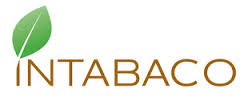 Jubilaciones, pensiones y retiros. Octubre 2017La institución no posee fondos complementarios 